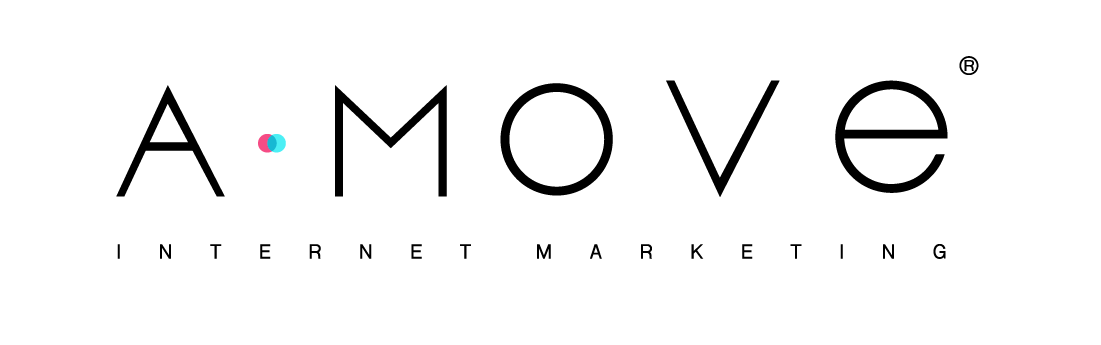 Бриф по Настройке и внедрению CRM

Спасибо что заполнили бриф.Пожалуйста направьте его на почту: support@a-move.ru______________________ Руководитель агентства A-MOVE  Пугачёва А.О.www.a-move.ruкорп. +7(495)380-82-66support@a-move.ruКонтактная информацияКонтактная информацияНаименование организацииКонтактное лицоДолжностьАдресТелефонE-mailПостановка задачиПостановка задачиЗнакомы ли Вы с CRM,понятна ли вам концепция?Что нужно сделать? Какую главную задачу вы ставите перед нами?Какие цели ставятся перед внедрением CRMНапример:
- автоматизация продаж
- увеличение объема продаж
- уменьшение нагрузки на персонал
- создание инструментов управления и анализа для руководства (отчеты, контроль, запись тел. разговоров/email-переписка)
- работа с поставщиками / внешними клиентами
- перевести работу отдела продаж на механизм задач / дел
- другоеКаковы качественные и количественные критерии успешности реализации проекта (достижение целей)?Есть ли 3 таких критерия (KPI)?Перечислите системы автоматизацииКоммуникаций, которые используются в компании сейчас.
 Например:
- Мегаплан
- CRM
- amoCRM
- MS Dynamics CRM
- 1С
- Веб-мессенджеры (скайп, телеграм,       icq, вайбер)
- Axapta
- Mango Office
- другие

Если не используется ничего, то расскажите о том, как происходит процесс работы в отделе продаж и что является важным.Какое количество сотрудников будeт работать в CRM ?Краткий список функций сотрудников (которые будут работать в CRM) и их кол-во.
Например:
- Менеджер по продажам — 10
- Технолог — 2
- Маркетолог — 1
- Руководители отделов — 3Содержание проектаСодержание проектаТип проекта
- Облачный сервис CRM
- Внутренний портал CRM: коробка
- Не могу выбрать (нужна консультация)Какие инструменты CRM вы считаете наиболее важными активно их используете/хотели бы использовать?
- Общение в корпоративной сети, а также совместно с партнерами/коллегами (внутренний чат в т. ч. видеосвязь)
- Управление задачами и проектами (постановка, контроль выполнения, затраченные ресурсы и др)
- Отчеты о работе руководителю
- Учет рабочего времени сотрудников и отделов
- Совместная работа с документами
- Файловый диск компании
- Календарь
- IP-телефония (в т. ч. аренда виртуальных номеров)
- Автоматизация бизнес-процессов
- Контроль Email-переписок сотрудников, телефонных разговоров
- Интеграция с интернет-магазином   

Требуется ли разработка дополнительных модулей или функционала, которых нет в стандартной поставке продукта?Внедрение и настройкаВнедрение и настройка
Необходимо ли осуществлять Интеграцию с системой учета 1С, интернет-сайтом/сайтами или с другой «внешней» системой?
Если вам нужно настроить обмен с 1С, то укажите редакцию и версию 1С.

Укажите каким данными и с какой частотой необходимо настроить обмен.

Необходимо сделать односторонний или двусторонний обмен данными?

Есть ли у вас в штате опытный специалист 1С, или вы готовы привлечь внешнего подрядчика для администрирования/доработки 1С?
Автоматизация бизнес процессов (если выбран такой пункт в блоке Инструменты).

Необходимо перечислить все бизнес-процессы, которые хотелось бы перенести в СRM.

Есть ли у вас готовые, подробно описанные с составленными схемами (например, BPMN), и утвержденные бизнес-процессы работы компании?

Если нет, то готовы ли вы самостоятельно их подготовить, или отдадите на разработку стороннему подрядчику?
Телефония
 
Используете ли вы виртуальную АТС (например, Mango Office)?

Используете ли вы свой сервер IP-телефонии (например, Астерикс)?

Используете ли вы цифровую или аналоговую АТС (например, Panasonic)?
Какой у вас тип лини (например, SIP)?
Нужен ли доступ на портал «внешних» пользователей? Например, ваших партнеров, агентов и др. с ограниченным доступом к информации.
Безопасность:Ограничение доступа сотрудников по IPНеобходимость использования CRM на собственном домене.
Отчеты.Какие типы отчетов вы хотите видеть в CRM?
Есть ли у вас готовые, подробно описанные и утвержденные регламенты работы сотрудников?
Если нет, то готовы ли вы самостоятельно их подготовить, или отдадите на разработку стороннему подрядчику?
Есть ли у вас рабочая группа, отвечающая за внедрение CRM/Корпоративный портал внутри компании?
Требуется ли провести обучение ваших сотрудников по работе в CRM?
Если обучение необходимо, укажите:
- тип обучения (пользователь или администратор)
- для каких отделов
- и какого кол-ва человек
В какие сроки вы хотите уложиться с первичным внедрением/настройкой CRM?
В какой бюджет вы хотите уложиться на внедрение/настройку CRM?Дополнительные пожелания и комментарииТут вы можете высказать свои мысли. В свободном стиле Здесь напишите ваши пожелания